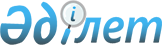 О внесении изменения в перечень общих процессов в рамках Евразийского экономического союзаРешение Коллегии Евразийской экономической комиссии от 11 июля 2017 года № 86
      В соответствии с пунктом 9 Протокола об информационно-коммуникационных технологиях и информационном взаимодействии в рамках Евразийского экономического союза (приложение № 3 к Договору о Евразийском экономическом союзе от 29 мая 2014 года) Коллегия Евразийской экономической комиссии решила: 
      1. Дополнить перечень общих процессов в рамках Евразийского экономического союза, утвержденный Решением Коллегии Евразийской экономической комиссии от 14 апреля 2015 г. № 29, разделом XIX следующего содержания: 
      2. Настоящее Решение вступает в силу по истечении 30 календарных дней с даты его официального опубликования. 
					© 2012. РГП на ПХВ «Институт законодательства и правовой информации Республики Казахстан» Министерства юстиции Республики Казахстан
				
"XIX. Информационное обеспечение процессов, связанных с обменом информацией между государствами – членами Евразийского экономического союза и третьими странами в соответствии с международными договорами Евразийского экономического союза с третьими сторонами
"XIX. Информационное обеспечение процессов, связанных с обменом информацией между государствами – членами Евразийского экономического союза и третьими странами в соответствии с международными договорами Евразийского экономического союза с третьими сторонами
76. Обеспечение реализации электронного информационного обмена между государствами – членами Евразийского экономического союза и третьими странами в рамках электронной системы сертификации и верификации происхождения товаров
IV квартал 2017 г.". 
      Председатель Коллегии 
Евразийской экономической 
комиссии

Т. Саркисян 
